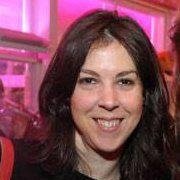 ResumePersonal dataName / SurnameMaría del Villar ROMANO BLASCOMaría del Villar ROMANO BLASCOAddress C/ Ramón y Cajal, 15     31591 Corella (Navarra) SPAIN C/ Ramón y Cajal, 15     31591 Corella (Navarra) SPAINTelephone+34 948 782 009E-mailmaviromano@hotmail.commaviromano@hotmail.comNationalitySpanishSpanishDate of birth19/10/197719/10/1977GenderFemaleFemaleEducationFebruary 2017Course on Digital Marketing 2.0Course on Digital Marketing 2.0Fundación Escuela para la Vida, CaliiAugust 2015ColombiaCourse / Workshop Theoretical - Practical of Silviculture of Guadua, 8 h. (Guadua Angustifolia Kunt).Course / Workshop Theoretical - Practical of Construction with Guadua, 18 h.Course / Workshop Theoretical - Practical of Silviculture of Guadua, 8 h. (Guadua Angustifolia Kunt).Course / Workshop Theoretical - Practical of Construction with Guadua, 18 h.Fundación Runakawsai & Centro Tinku- Permaculture Design CentreFebruary 2014EcuadorCourse/ Workshop Permaculture Design – Permaculture Designer Certificate 2014 by the Permaculture Research Institute (PRI, Australia)Course/ Workshop Permaculture Design – Permaculture Designer Certificate 2014 by the Permaculture Research Institute (PRI, Australia)DomoterraSeptember 2013SpainCourse/ Workshop of green construction with earth bags, 111 h. (92 h. practice and 19 h. theory), having participated in the construction of an eco-house along all its stages. Course/ Workshop of green construction with earth bags, 111 h. (92 h. practice and 19 h. theory), having participated in the construction of an eco-house along all its stages. Perma Vitae VereinMay – June 2013AustriaPermaculture Seminar by Sepp Holzer: landscapes restauration, terracing crops, water landscapes, small scale renewable energy implementations. Permaculture Seminar by Sepp Holzer: landscapes restauration, terracing crops, water landscapes, small scale renewable energy implementations. EuropeanQuality FormationMay 2013SpainCourse of Certification of Energy Efficiency in BuildingsCourse of Certification of Energy Efficiency in BuildingsEuropean Quality FormationDecember 2011- December 2012SpainMaster of Quality Management ISO 9001:2008 and Internal AuditorMaster of Quality Management ISO 9001:2008 and Internal AuditorUniversidad PersonalMarch 2011 – November 2012SpainMaster of International Cooperation and DevelopmentMaster of International Cooperation and DevelopmentInstituto Internacional de Formación Ambiental (IIFA)August 2011 – August 2012SpainInternational Master of AgroecologyInternational Master of AgroecologyUniversidad Nacional de Educación a Distancia (UNED)January – June 2011SpainExpert in Enterprise ManagementExpert in Enterprise ManagementUniversität WienApril 2004 – June 2008AustriaPhilosophy StudiesPhilosophy StudiesUniversitat Autónoma de BarcelonaSeptember 2000- June 2001SpainPostgraduate in Philosophy of Arts: “Pensar l’artd’avui” / “Thinking contemporary arts” Postgraduate in Philosophy of Arts: “Pensar l’artd’avui” / “Thinking contemporary arts” Università degli Studi di PisaOctober 1998 – July 1999ItalyErasmus ProgrammeErasmus ProgrammeUniversidad de ZaragozaJune 1995 – June 2001SpainDegree in History of ArtsDegree in History of ArtsLanguagesCompetence scale from 1 to 5 (1 – Excellent; 5 – Basic)Relevant working experienceMay 2017Translation of legal documents from French into Spanish (FR>ES Legal 3700 words). April 2017Translation of several working documents and presentations on energy and waste management from English into Spanish, (EN>ES Technical 23,000 words).March 2017Translation of several documents on medical devices from English into Spanish, (EN>ES Medical, technical 64,000 words).February 2017Proofreading of several legal documents  translated from German into Spanish (DE>ES Legal, 3200 words)Februrary 2017Translation of several documents on military and defense issues (EN> ES Miltar, 7000 words)Freelance January 2017Translation of an instruction book on Quality Management System (EN>ES Quality Management, 13.866 source words)Freelance December 2016- January 2017Translation of an instruction book on computing of several medical devices, from English into Spanish (EN>ES, Medical, Computing, 31.523 source words).Freelance December 2016Legal translations from German into Spanish (DE>ES Legal, 2500 words).September-December 2016Piano teacher at the Conservatory Franz Liszt in Quito, EcuadorTranslation of several articles on textile and fashion industry (DE>ES; EN>ES textile, fashion 16,700 words)Freelance October 2016Publication of an article in English entitled “Unstable Identities”, available in: http://www.perypatetik.org/2016/10/unstable-identities-ecuador-and-europe.html?m=1Spanish translation available in: http://maviromano.com/2016/10/22/identidades-inestables/ Freelance October 2016English-Spanish translation of a contract on electric engineering installation, 3500 words (EN>ES electric engineering).Freelance September-October 2016English-Spanish translation of a software training manual, 3200 words. (EN>ES software manual).Freelance September 2016English-Spanish translation on e-commerce, 6200 words (EN>ES e-commerce).Freelance September 2016Italian-Spanish and vice versa interpreter in an international event on cultural heritage in Quito, Ecuador (Construction/ Civil Engineering project).Freelance September 2016English-Spanish and vice versa interpreter for a staff member of the University of Kent: Interviews with environmental NGOs based in Ecuador. Freelance July-August 2016Translation of 20.000 words from English into Spanish on art/design products for e-commerce 
(EN>ES design, arts, e-commerce)Freelance July 2016Translation of 2000 words from German into Spanish on medical topics (DE>ES medical)Freelance July 2016Translation of 5000 words from German into Spanish on legal documents (testament and ship assurance contract) (DE>ES legal, contracts, ships). Freelance June-July 2016 Translation of 20.000 words from English into Spanish of a website on textile byproducts of electronic   devices (EN>ES textile, byproducts of electronic devices)Freelance June 2016Translation from German into Spanish of a research document on CO2 emissions and environmental protocols (DE-ES environment, international protocols). Freelance June 2016Edition of legal documents (EN>ES political language, human rights, international cooperation)Freelance
May - June 2016 Translation from German into Spanish of a website on the real-estate sector in Germany 
(DE>ES property).Freelance May 2016Translation from German into Spanish of the statutes and the certificate of compliance of a foundation based in the Principate of Liechtenstein 
(DE>ES legal).FreelanceMarch 2016Translation of several chapters of a thesis on education in Ecuador (50 pages) from English to Spanish. (EN>ES pedagogy; educational systems; gender).FreelanceJanuary 2016Edition and translation of a magazine on Sex Articles from English into Spanish, 49,667 source words (EN>ES sex, cosmetics, lingerie). Fundación Casa de los Museos, Quito EcuadorSeptember-October 2015Translation of five anthropological papers (100 pages) from English into Spanish.
(EN-ES arts & antropology).United Nations Industrial Development Organization (UNIDO)Austria June – August 2013Translator of UNIDO official publications to promote Organization projects and strategic alliances with the private sector in Africa, Asia and Latin America (EN, FR >ES).Simultaneous interpreter (EN>ES) at the Meetings of the developing countries with the Secretariat of UNIDOUnited Nations Industrial Development Organization (UNIDO)Austria, Costa Rica and Ecuador June 2008 – May 2013Translator and International Consultant in the Latin American and the Caribbean Programme (LAC) of UNIDO (EN>ES; ES>EN; FR>ES international cooperation and development; marketing; legal; automotive sector; environment; agro-industry; agriculture; renewable energies; Green industry; industry). Simultaneous interpreter (EN>ES) at the Meetings of the LAC countries with the Secretariat of UNIDOUnited Nations Industrial Development Organization (UNIDO)Austria April– June 2008Translator and editor from English into Spanish of the Global Mercury Project to be launched in the Latin American region, funded by the Global Environment Facility (GEF). Detailed research on mining techniques and materials related to smalle scale gold mining. Simultaneous interpreter (EN>ES) at the Meetings of the LAC countries with the Secretariat of UNIDO.
(EN>ES mining; water; environment; development; international cooperation; poverty; human rights). Tourist Information Centres, Info Points, private languages academies in Vienna, Austria 2004- 2008English, Italian, German and Spanish translator and interpreter. 
(EN>ES; IT>ES; DE>ES; ES>DE legal, pedagogy, tourism, arts, culture, history, philosophy).Private teacher of Spanish as a foreign language in language schools and private education centres in Vienna. Other abilities, motivations and hobbiesEuropean driving license type BIntercultural and educational capacities. Management and organization abilities. Competence on Microsoft Office programmes and HTLM / editing and programming websites.Music theory and Piano degree in the Music Conservatory of Tudela, Spain.Analytic and abstract thinking abilities.Interests: cosmology, anthropology, science theory, theology, political philosophy and mathematic theory. Motivation to promote agroecology and permaculture as development driving tools all over the world. GardeningYogaPianoWriting